INDICAÇÃO Nº 4684/2018Sugere ao Poder Executivo Municipal que estude a possibilidade de tornar mão única a Avenida Ruthe Garrido Roque no Parque do Lago.Excelentíssimo Senhor Prefeito Municipal, Nos termos do Art. 108 do Regimento Interno desta Casa de Leis, dirijo-me a Vossa Excelência para sugerir ao setor competente que estude a possibilidade de tornar mão única a Avenida Ruthe Garrido Roque no Parque do Lago.Justificativa:Fomos procurados por munícipes, solicitando essa providencia, pois, segundo eles a referida Avenida é estreita causando transtornos ao trafegarem veículos nos dois sentidos da via, podendo causar acidentes. Plenário “Dr. Tancredo Neves”, em 08 de Outubro de 2018.José Luís Fornasari“Joi Fornasari”- Vereador -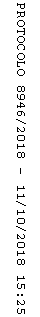 